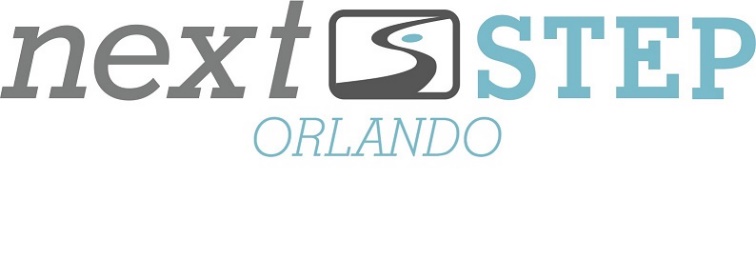 INTERNSHIP APPLICATION Name: ________________________          Proposed Dates of Internship: ____________________Cell Phone: ______________________           Email:______________________________Current College/University: ________            Major/Minor: ___________________________Anticipated Graduation Date: ___________________ Current GPA: ______________________Is the completion of this internship program a requirement for you to graduate: YES__________ NO ________________Please indicate which days and times you are available: (We are open 9am to 5pm, Monday to Friday) Please let us know more about you and why you would like to participate in an Internship with NextStep Orlando: ____________________________________________________________________________________________________________________________________________________________________________________________________________________________________________________________________________________________________________________________________________________________________________________Print Name: _________________________________Signature: ___________________________________   Date _____________________________________CONTACT INFORMATION EDUCATION AVAILABILITYMONDAYTUESDAYWEDNESDAYTHURSDAYFRIDAY